الجمهورية الجزائرية الديمقراطية الشعبيةمديرية التربية لولاية الوادي                                              متوسطة15جانفي 1956الرباح   المستوى : رابعة متوسط                                                                  دورة ماي2016     ـــــــــــــــــــــــــــــــــــــــــــــــــــــــــــــــــــــــــــــــــــــــــــــــــــــــــــــــــــــــــــــــــــــــــــــــــــــــــــــــــــــــــــــــــــــــــــــــــــــــــــــــــــــــــــــــالاختبــار الثالث في مـادة الرياضيـات                                                                       المدة: ساعتان ــــــــــــــــــــــــــــــــــــــــــــــــــــــــــــــــــــــــــــــــــــــــــــــــــــــــــــــــــــــــــــــــــــــــــــــــــــــــــــــــــــــــــــــــــــــــــــــــــــــــــــــــــــــــــــــــالجزء الأول :  12)نقطة)التمرين الأول :  3) نقاط)أوجد القاسم المشترك الأكبر للعددين 325 و 1053 .اكتب النسبة  على شكل كسر غير قابل للاختزال .احسب العبارة A حيث :  )            تعطى النتيجة على الشكل   حيثa  عدد صحيح نسبي)التمرين الثاني :  3)  نقاط)  لتكن العبارة  حيث :        أنشر وبسط العبارةE  .حلّل العبارة E إلى جداء عاملين من الدرجة الأولى .      حل المعادلة:      التمرين الثالث :  4)  نقاط)	المستوي مزوّد بمعلم متعامد ومتجانس   .علّم النقط : ( 31 ; ) A  ,    (1- -1 ;) B     ,      (3 - 3; ) C احسب الأطوال AB,BC  ,AC    ثمّ بيّن أن المثلث ABC  قائم ومتساوي الساقين .أ- احسب احداثيي النقطة I مركز الدائرة المحيطة بالمثلث ABC .    ب ـ أنشئ النقطة D صورة B بالدوران الذي مركزهA  وزاويته  O90 في الاتجاه الموجب .التمرين الرابع : 2)  نقاط)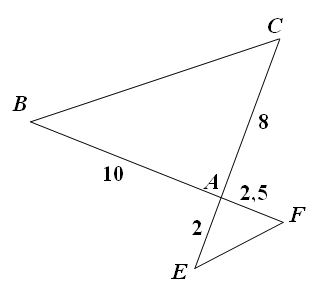 الشكل المقابل مرسوم بأبعاد غير حقيقيةبيّن أن المستقيمين  BC) )   و )  EF )   متوازيان .علما أن :  3,2= EF , احسب الطول BC بالتدوير إلى الوحدة .Belhocine : https://prof27math.weebly.com/الجزء الثــاني :  8) نقاط)المســألة:            بمناسبة شهر رمضان المعظّم اقترح صاحب مدرسة تعليم السياقة عرضين للتدرّب على السياقة صالحين لمدة شهر .العرض الأول : يدفع 400 DA للحصة الواحدة .العرض الثاني : يدفع مقابل الحصة الواحدة 100 DA بعد أن يشتري بطاقة اشتراك بثمن قدره 400 DA2 .انقل وأكمل الجدول :x  يعبر عن عدد حصص التدريبy1 هو المبلغ حسب العرض الأول و y2 هو المبلغ حسب العرض الثاني .عبّر عن y1   و y2  بدلالة x  .f  و g  دالتان حيث :    و    مثَل بيانيا الدالتين  f  و g    في نفس المعلم المتعامد والمتجانس حيث :1cm ) على محور الفواصل يمثّل حصتين و 1cm على محور التراتيب يمثّل200 DA  ) حل المعادلة  :      ثمّ  أعطِ تفسيرا للنتيجة المتحصل عليها .بقراءة بيانية بسيطة حدّد العرض الأفضل في كل حالة مع التبرير :لمّا: لمّا:   Belhocine : https://prof27math.weebly.com/أسرة المادة تتمنى لكم التوفيق والنجاح 4عدد الحصص3200المبلغ حسب العرض الأول بــ DA3600المبلغ حسب العرض الثاني بــ DA